优势特点
1） 超微量反应系统，极低的催化剂用量；
2）在线全自动无人值守测试分析；
3） 可实现积分、微分等多种取样方式；
4）安装方便快捷，可兼容任意厂家气相色谱仪；
5）配置软件USB反控；
6） 测试范围广，氢、氧、CO2、甲烷、CO、甲醛等微量气体；产品应用
CEL-GSOA-7全自动超微量光催化活性评价系统，适用于产氢量在微升级别，催化剂的成本较昂贵的实验中，更利于全解水概念的验证。亦可应用于光解水制氢、光解水制氧、二氧化碳还原、气相光催化、甲醛气体的光催化降解等领域。规格参数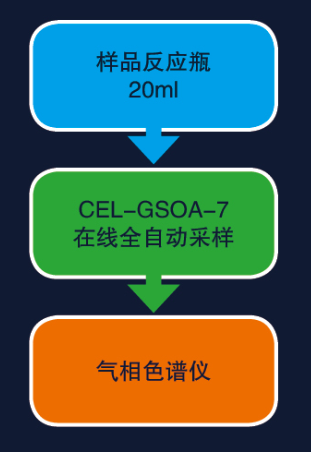 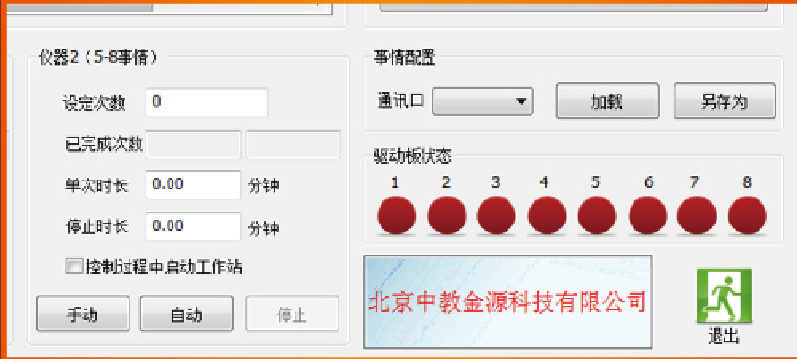 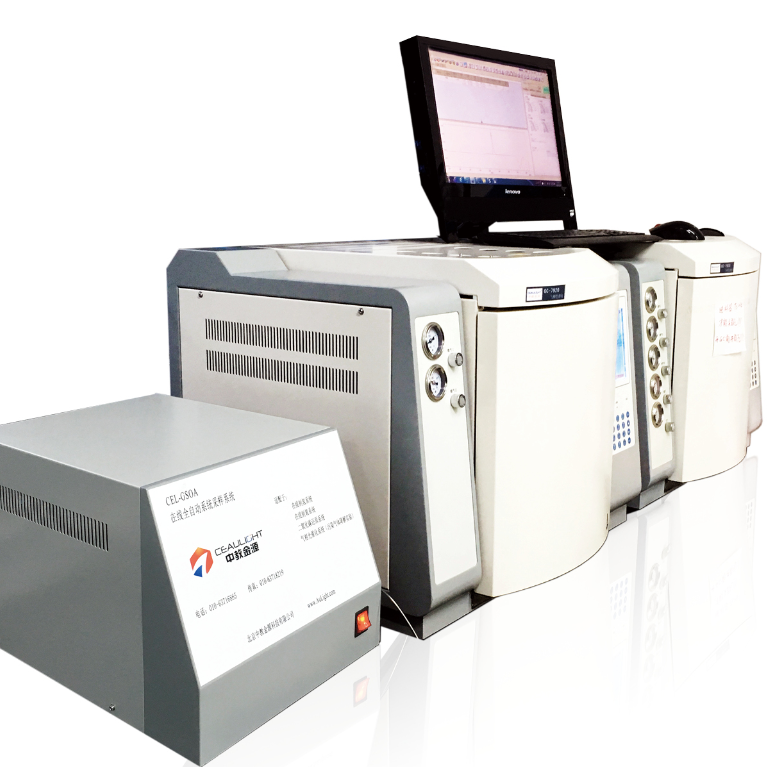 项目参数氢气测试范围0.01μl~10ml（产氢量大于1ml亦可选择CEL-SPH2N系列产品）反应瓶容积1ml~500ml采样方式积分采样；微分采样控制方式软件全自动控制（8位）自动执行状态实时显示软件接口含USB、RS232；兼容；兼容测试精度0.01μl ~ 0.01min真空泵反控，2L/s，含防倒吸电磁阀气相色谱GC7920（中教金源）、岛津、安捷伦软件兼容GSOA软件与7920软件兼容，可自动执行数据采集、分析、保存管路连接直径3mm